Harmony Pond £5495Our entry-level still water pondPond footprint up to 2.2m x 1.9m Mowing separation zone up to 15 cmAverage depth 45 cm (can include small deeper area for fish cave). Vertical elevations.British made highest quality EDPM liner (4m x 2.9m)Commercial grade underlay & overlayHand chosen rocks – slate or yorkstoneFully rocked – no exposed liner (reduced by £500 if only the upper shelf is rocked)Rounded pebbles & gravel surfacesPlanting pockets10 aquatic plants – British natives where availableAdditional options; Lighting £350, air pump £150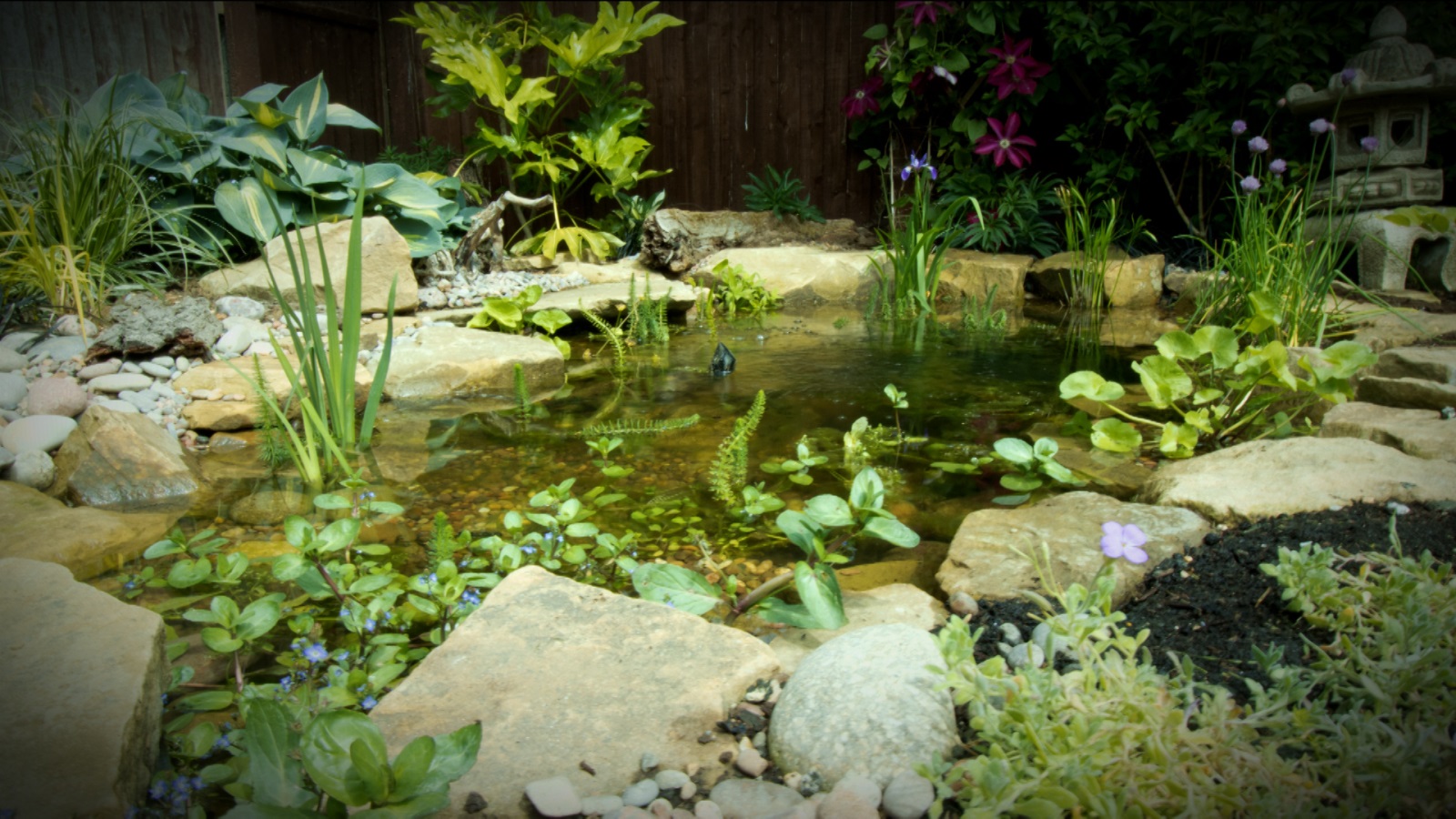 Sanctuary Pond £8995Our entry-level moving water pondEcosystem filtration to include biofalls biological filter & intake bay mechanical filtrationWaterfall 1m length x 30 cm height. High quality variable flow pump (in wildlife friendly separation vault)High quality plumbing and piping (no cheap corrugated piping)Pond footprint 2.6m x 2.0m Mowing separation zone up to 15 cmAverage depth 45 cm (can include small deeper area for fish cave). Vertical elevations.British made highest quality EDPM liner (4.5m x 3.3m)Commercial grade underlay & overlayHand chosen rocks – slate or yorkstoneFully rocked – no exposed liner (reduced by £500 if only the upper shelf is rocked)Rounded pebbles & gravel surfacesPlanting pockets10 aquatic plants – British natives where availableAdditional options; Lighting £350, air pump £150, longer / higher waterfall POA, spillway bowl £900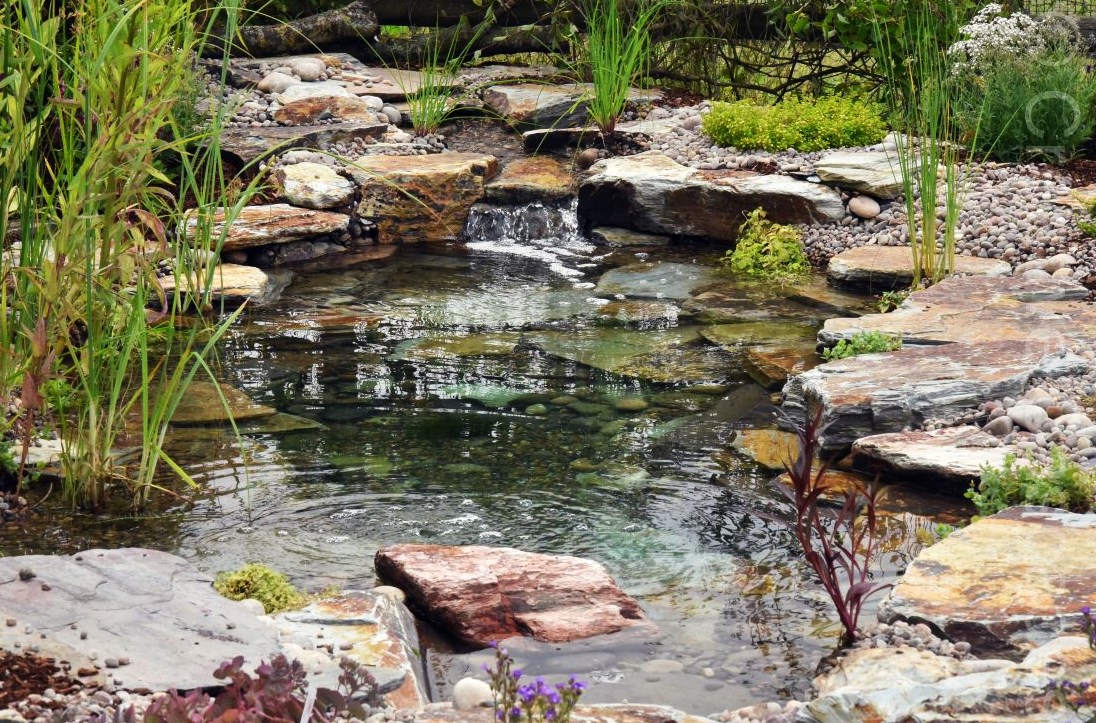 Halcyon Pond £9995Our medium sized moving water pondEcosystem filtration to include biofalls biological filter & intake bay mechanical filtrationWaterfall 1.4m length x 30 cm heightHigh quality variable flow pump (in wildlife friendly separation vault)High quality plumbing and piping (no cheap corrugated piping)Pond footprint 3.3m x 2.3m Mowing separation zone up to 15 cmAverage depth 45 cm (can include small deeper area for fish cave). Vertical elevations.British made highest quality EDPM liner (4.5m x 3.3m)Commercial grade underlay & overlayHand chosen rocks – slate or yorkstoneFully rocked – no exposed liner (reduced by £700 if only the upper shelf is rocked)Rounded pebbles & gravel surfacesPlanting pockets 15 aquatic plants – British natives where availableAdditional options; Lighting £350, air pump £150, longer/higher waterfall POA, large rocks POA, bowl £900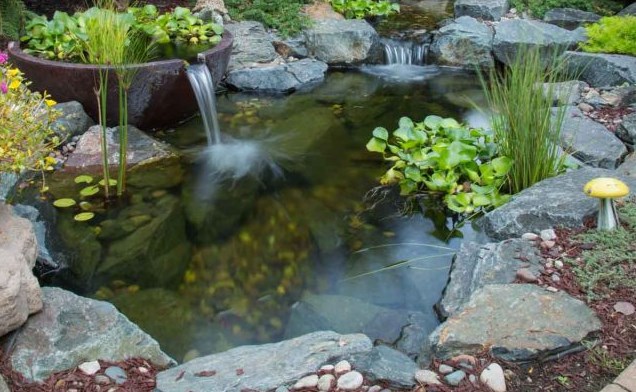 Above pond including    option of large rocks & spillway bowl